Unit 1Lecture OutlineLEARNING OBJECTIVESWhen the student has completed this unit, they will be able to accomplish the following.Explain how the law of agency will enable the brokerage to function as a fiduciary entrepreneurship. Explain how the application of Article 12A and the rules and regulations (R&Rs) found in 19NYCRR, Parts 175 to 179, advances competence and trustworthiness. Explain the legal relationship between the sponsored licensee and the broker, how the licensee earns a commission when the licensee negotiates a “meeting of the minds” of the contract parties, and why licensees must exhibit critical thinking skills to ensure competence in the performance of real estate services for the public. Explain which legal business formation will enable the broker to operate a successful fiduciary entrepreneurship, best business practices that will secure a successful fiduciary entrepreneurship, how to develop and regularly revise a business plan to assure legal, ethical, and competent service, as well as business viability and client satisfaction, the required and complementary roles of the ancillary service providers (i.e., mortgage brokers, home inspectors, and appraisers), and the basic principles of economics and discuss what forces, presently in the market place, may positively or negatively affect real property values and to know how to mobilize resources to generate and participate in community debates about the effectiveness of such forces. KEY TERMSaccountabilityadministrative disciplineagencyagency coupled with an interestagency disclosure formagentantitrust lawsapartment information vendorapartment sharing agentArticle 12-AArticle 78 proceedingassociate real estate brokerattorney-in-factblind adbroker’s agentbroker price opinion (BPO)brokerage dollarbusiness planbuyer’s agentchange of association/record of associationclientcommercial transactioncomminglingcommissionconfidentialitycooperating agentcustomerdenialdisclosure dual agencydual licensureemployeesescrowestoppelexemptexpress agencyfair employment lawsfiduciaryfiduciary dutiesfirst substantive contactfraudgeneral agentgroup boycotthome inspectorimplied agencyindependent contractorinformed consentirrevocable consentjoint and several liabilitykickbacklatent defectslaw of agencylisting agentlisting agreementloyaltymarket allocationmeeting of the mindsmisdemeanormisrepresentationmortgage brokermortgage bankermultiple listing service (MLS)net listingobedienceParts 175 and 176pocket cardpolicy and procedures guidepower of attorneyprice-fixingprincipalprocuring cause of salepuffingratificationready, willing, and able customerreasonable careregistrationresidential buildingresidential transactionrestraint of traderevocationseller’s agentselling agentself-dealingspecial agentsubagencysubagentsuspensionterminationtermination of association noticetie-in arrangementsundisclosed dual agencyundivided loyaltyuniversal agentLECTURE OUTLINEI.	LAW OF AGENCYParties involvedTypes of agentsUniversal agentGeneral agentSpecial agentAgency coupled with an interestCreation of agencyExpress agencyImplied agencyAgency and brokerageCompensationImportance of agency law to licenseesSeller as principalBuyer as principalBroker as principalBasic agency relationshipsCompensation from more than one party in a transactionDual agencySelf-dealingII.	FIDUCIARY RESPONSIBILITIESFiduciary dutiesCareConfidentialityLoyaltyObedienceAccountingDisclosureBreach of fiduciary dutiesScope of authorityAgent’s responsibilities to other parties in the transactionOpinion versus factMisrepresentationsEnvironmental concernsLatent defectsStigmatized propertiesMegan’s LawVicarious liabilityRepresentationExclusive right-to-sell listingExclusive agency listingOpen listingOther forms of listing agreementsExclusive right to leaseNet listingMultiple listingThe internet and multiple listingDisclosure requirementsFirst substantive contactNew York agency disclosure requirementsNew agency disclosure lawSigned acknowledgementsIII.	AGENCY RELATIONSHIPS—ALTERNATIVES SubagencyBrokerage without subagencyDisclosure of subagencyDual agencyInformed consentUndisclosed dual agencyHandling in-house salesCompany policyDesignated agentSingle agencyHandling in-house salesHandling cooperative salesIV.	THE BROKER’S COMPENSATION Salesperson’s compensationV.	ARTICLE 12A AND A BRIEF REVIEW OF REAL ESTATE LICENSE LAW Who needs a license?Other licenses and registrationsWho is exempt from licensing?ExceptionsWho does not need a license?ExceptionsObtaining a licenseClassifications of license typeBroker’s applicationExperience requirementBroker’s examinationIssuing the licenseChange of business address, statute, or namePlace of businessBusiness name and signBranch officesRenewal of licenseContinuing education/formation of approved coursesPart 175175.1 Commingling money of principal175.2 Rendering account for client175.3 Managing property for client175.4 Broker’s purchase of property listed with him175.5 Disclosure of interest to client175.6 Broker’s sales of property in which he owns an interest175.7 Compensation175.8 Negotiating with party to exclusive listing contract175.9 Inducing breach of contract of sale or lease175.10 Broker’s offering property sales must be authorized175.11 Sign on property175.12 Delivering copy of instrument175.13 Accepting services of another broker’s salesman or employee175.14 Termination of salesman’s association with broker175.15 Automatic continuation of exclusive listing contract175.16 (repealed)175.17 Prohibitions in relation to solicitation and unlawful discriminatory practice175.18 Use of trade of corporate name175.19 Net listing agreements175.20 Branch offices175.21 Supervision of salesman by broker175.22 Ownership of voting stock by salesman prohibited175.23 Records of transactions to be maintained175.24 Exclusive listings—residential propertyExplanation175.25 AdvertisingAdditional requirements and exceptions175.26 Posting of business signs175.27 DisclaimerPart 176Part 177Part 178Part 179Responsibilities of licensureSuspension and revocation of licensesInvestigation of complaint and hearingPenaltiesAppealRevocation of broker’s licenseDOS determinationsBroker’s responsibility to manage and superviseScreening and selecting licenseesOpenerCloserOpener and closerTraining programs/proceduresSupervision requirementEmployee statusCommon law employee, case law, and New York StateIndependent contractor statusTests of employmentBroker employee/independent contractor income-reporting requirementsTermination or changes in associationUnlicensed real estate assistantsBrokerages and the Americans with Disabilities ActVI.	THE LEGAL RELATIONSHIP BETWEEN THE BROKER AND SPONSORED LICENSEE Operating a broker’s office in accordance with license lawsPlace of businessBusiness name and signBranch officesMaintaining documentsDelivery of documentsCare and handling of fundsObligations to other parties and other brokersTILA/RESPA Integrated Disclosure (TRID)Closing the transactionWhere closings are held and who attendsBroker’s role at closingLender’s interest in closingHomeowners insuranceCharacteristics of homeowners packagesClaimsFederal Flood Insurance ProgramVII.	CRITICAL SKILLS Market value expertiseFour characteristics of valueOther characteristics of real estateEconomic characteristicsRelative scarcityImprovementsPermanence of investmentArea preferencePhysical characteristicsImmobilityIndestructibilityNonhomogeneityPaired-sales analysisSales comparison approachComparative market analysisBuyer appealMarket positionAssets and drawbacksArea market conditionsRecommended termsMarket value rangeThe real estate agent’s roleBasic principles of valuePlottageContributionCompetitionChangeCost approachVIII.	BEST POSSIBLE TRANSACTION IX.	TYPES OF LEGAL STRUCTURE FOR A BUSINESS ENTITY PartnershipsPartnership propertyDissolutionCorporationsHow to create a corporationManagementTerminating a corporationS corporationsLimited liability companies and partnershipsTerminationX.	BEST BUSINESS PRACTICES Proper insurance coverageErrors and omissions insuranceFire and hazard insuranceBusiness interruptionContents and personal propertyLiabilityCasualtySurety bondsCommercial crime bond (fidelity bond)Boiler and machine coverageClaimsWritten policy and procedures manualSpecial required disclosuresAntitrust laws and penalties for violationsAntitrust lawsHistoryPrice-fixingGroup boycottMarket allocationTie-in arrangementPenalties for violationsEscrow fundsLocation and timely depositReconciling the bank balanceMisrepresentation and fraudOpinion vs. factMisrepresentationsCommissionsDisclosure of interestBroker price opinion (BPO)The property factsComments and conclusionsSubject property photos of existing conditionsStrategies that create a safe environmentAdvertising regulationsMLS and a third partyInteraction with other brokerage firmsDOS databaseFinancial managementRecordkeeping system and data securityXI.	DEVELOPING AND REGULARLY REVISING A BUSINESS PLAN Planning a new broker-owned brokerageIdentifying initial start-up costs and capital needsEstimating start-up capital requirementsProjecting income and expensesCreating monthly and annual budgetsOperating expense control and planningCalculating the required number of transactionsXII.	ANCILLARY SERVICE PROVIDERS What is a mortgage broker?Mortgage broker vs. mortgage bankerDebt financingEquity financing (mezzanine financing)Role of the mortgage bankerRequirements and responsibilities of a mortgage brokerDual agency disclosure under the banking lawHome inspectorsLicensingAppraisersLicensing and certificationEducation requirementsXIII.	BASIC PRINCIPLES OF ECONOMICSBusiness valueSupply and demandFactors affecting supplyFactors affecting demandPopulationEmployment and wage levelsVacancy levelsInterest ratesCity/town councilVillage board of trusteesAdoption of budget and tax rateSubdivisionPlanned unit developmentPlanning boardThe master planZoning board of appealZoning variancesArchitectural review boardsWetlandsHistoric preservation/landmarks preservationBuildings departmentPlanning departmentTax assessorReceiver of taxes/treasurerCity/town/village engineerSeptic systemsEducating peopleMotivating peopleXIV.	SUMMARYUnit 2Lecture OutlineLEARNING OBJECTIVESWhen the student has completed this unit, they will be able to accomplish the following.Explain how the security interest of a mortgage lien has served to encourage lenders (i.e., thrifts, investment banks, mortgage bankers, and private investors), through direct (a.k.a. retail) or wholesale lending, to aggressively participate in the real property market of the United States. Explain how mortgaged money is made available through different loan products, why it is stronger, weaker or steady at times, and how the money supply impacts demand for properties. Explain how the secondary market works, when and why it began, and when and why the primary market participation in the secondary market seriously began, and how the U.S. economic system functions in relation to the real estate market. 	KEY TERMSacceleration clauseadjustable-rate mortgagesalienation clauseamortizationamortized loansballoon/balloon mortgagesblanket mortgagesbondbridge loanbullet loanconstruction loansconventional loansconvertible mortgageDepartment of Veterans Affairs (VA)depressionsdiscount pointsdisintermediationdue-on-sale clauseequity strippingFederal ReserveFederal Housing Administration (FHA)federally related transactionFHA loansfixed-rate mortgagegap financinggraduated payment mortgageground leasehome equity loanhypothecationimputed interestindexinflationinterestinterest-only mortgagesjoint ventureland contract/installment sale contract/contract for deedlienlien theorymarginsmini-perm loanmortgagemortgageemortgagormortgage-backed securitymortgage valuenegative amortizationnonconventional loansnotespredatoryprimary mortgage marketprimeprincipalprivate mortgage insurance (PMI)purchase money mortgage (PMM)recessionsrelease clause/partial release clausesale-leasebackssecondary mortgage marketsecuritizationstagflationState of New York Mortgage Agency (SONYMA)subordinatesubprimetakeout loantitle theorytrust deed/deed of trustunderwritingusuryvariable-rate loanwraparound mortgageLECUTRE OUTLINEI.	MORTGAGE DOCUMENT AS A LEGAL DOCUMENTII.	TITLE THEORY VS. LIEN THEORYOrigin of the mortgageTitle theoryForeclosure processLien theoryNotes/bondsIII.	THE MORTGAGEThe note vs. the mortgageRisk managementDebt-to-income rationsLoan-to-value ratiosFull, low, and no documentation loansResidential and commercial loansForeclosuresMortgage valueEquity strippingAdvantages and disadvantages of various mortgage loansMethods of paymentsInterest-only payment loansPartially amortized payment loansFully amortized payment loansHome mortgages—nonconventional and conventional loansTypes of mortgagesShort-term/temporary loansFixed-rate loanAdjustable-rate mortgage (ARM)IndexMarginVariable-rate loanPrimeSubprimePredatoryGraduated payment loanNonconventional loansFHA-insured loansFHA 203(b)Owner-occupantsMortgage insurance premiumEstimate of valueLoan limitsRepairsAssumabilityRefinancingOther FHA programsVA loansEligibilityAssumabilityRefinancingPurchase money mortgage (PMM)Commercial loansGap loans/mortgagesBullet loansMiniperm loanWraparound loanBlanket mortgageSubordinate loan/subordinationSale-leasebacksIV.	GROUND LEASES/LONG-TERM LEASHOLD ESTATESubordinate leaseSale-leaseback agreementsEssential clausesAcceleration clauseAlienation/due-on-sale clausePrepayment clauseMortgage brokers and mortgage bankersMortgage brokersMortgage bankersV.	BROKERS’ ISSUES IN REAL ESTATE FINANCECommercial financingMortgage funds and different loan productsPackage loansOpen-end mortgagesReverse annuity mortgagesInterest-only and optional payment mortgagesLand contractsSale-and-leaseback arrangementsConstruction loansApplication for a construction loanLoan amount Disbursement of fundsInfluences affecting capital markets and the availabilityInfluence of the federal governmentFederal Reserve SystemInfluence of lending policiesForeign demand for U.S. Treasury billsEmployment rates, wages, and debt obligations of the American consumersInvestment vehiclesThe Federal Reserve and its monetary interventionsSecondary market operations and the economic system functions193419381954Late 1960s197019891997Economy and real estate cyclesEconomic influencesInfluence of individualsEmployment rates and wagesStock marketValuationAffordabilityVI.	SUMMARYUnit 3Lecture OutlineLEARNING OBJECTIVESWhen the student has completed this unit, they will be able to accomplish the following.Explain why investing in real estate has become a customary way for wealth accumulation in the U.S. economy. Explain how correctly performed income approaches to value will help licensees assess the strengths and weaknesses of investment properties and, thereby, provide competent and trustworthy guidance to their investor clients. Explain how to measure and evaluate the financial viability of a particular investment property. KEY TERMSadjusted basisafter-tax cash flow (ATCF)annuity capitalization rateappreciationbasisbefore-tax cash flow (BTCF)bootbuilt-up ratebusiness riskcapital gaincapital losscapitalization ratecapital riskcash breakeven ratiocash-on-cash returncost recoverydebt service coverage ratiodebt servicedepreciationdepreciable basis/book valuediscounted cash-flow analysisdiscountingdiscount ratedynamic riskeffective gross income (EGI)effective gross income multiplier (EGIM)equity dividend rateexchangefixed expensesgeneral partnershipgross rent multiplier (GRM)gross income multiplier (GIM)holding periodinflation hedgeinstallment salesleveragelimited liability companies (LLCs)limited liability partnerships (LLPs)limited partnershipliquid/liquidityloan-to-value ratiolong-term gainsmargin of safetymarginal tax ratemortgage debt servicenegative cash flownet operating income (NOI)net operating income multiplier (NOIM)operating expensesoperating statementother incomepassive incomepotential gross income (PGI)potential gross income multiplier (PGIM)pro forma statementspyramidrate of returnreal estate investmentreservesrisk assessmentreal estate investment trusts (REITs)real estate mortgage investment conduit (REMIC)reserves for replacementsreturnreversionSection 1031 property exchangeshort salesshort-term gainssilent partnersstraight-line depreciationstatic risksyndicatetax basistax credittax-deferred/like-kindtax sheltertime value of moneyvacancy and collection lossvariable expenses LECTURE OUTLINEI.	THE NATURE OF THE REAL ESTATE INVESTMENTReal property as a hedge against inflationRisk managementRiskLiquidityLeverageTax shelter (tax deferred)Limited disadvantagesImplementationII.	HOLDING PERIOD AND REVERSIONIII.	TYPES OF INVESTMENT PROPERTIESIV.	INVESTMENT ANALYSIS TECHNIQUESDiscounted cash-flow analysisV.	INVESTMENT OWNERSHIP STRUCTUREForms of syndicatesReal estate investment trustsEquity trustsMortgage trustsCombination trustsReal estate mortgage investment conduitsVI.	PREPARING TO BE AN INVESTORStart smallAvoid vacant landIncome analysisVII.	MEASURING AND EVALUATING THE FINANCIAL VIABILITY OF INVESTMENT PROPERTYRisk and rewardBuilt-up rateVIII.	ANALYZING PROPERTY INCOMEAcquisitionCurrent rent rollPro forma statementsStep 1: Income analysisStep 2: Operating expense analysisNet operating income/leverage and capitalizationDeriving the before-tax cash flowDeriving the after-tax cash flowPro forma statements—depreciationDepreciation and the calculation of a property’s depreciable basisPhysical deteriorationFunctional obsolescenceExternal obsolescenceStraight-line depreciation methodRecovering periodsCalculating the depreciable basisCalculating taxable incomeCalculating the gain or lossIX.	INCOME TAX CONSIDERATIONSDepreciationDepreciation: income tax issuesCapital gainsX.	TAX CUTS AND JOBS ACT OF 2017Long-term capital gains taxStandard deductionPersonal exemptionsHealth careInflation gaugeDeductions/family child tax creditsHead of householdItemized deductionsXI.	A BRIEF OVERVIEW OF THE TAX REFORM ACTCorporate tax ratePass-through incomeTreatment of interestBasisXII.	LIKE-KIND EXCHANGES (IRS SECTION 1031 EXCHANGES)ExchangesSection 1031 (like-kind) exchangeTax creditsInstallment salesCalculating multiplier ratiosPotential gross income multiplier (PGIM)Effective gross income multiplierNet operating income multiplierGross income multiplier (GIM)/gross rent multiplierCalculating income property ratiosEquity dividend rateLoan-to-value ratioDebt service coverage ratio (DSCR)Operating expense ratioCash breakeven ratioMargin of safetyXIII.	SUMMARYUnit 4Lecture OutlineLEARNING OBJECTIVESWhen the student has completed this unit, they will be able to accomplish the following.Explain how laws are promulgated at different government levels—namely, federal, state and local— and how these laws are enforced and with what priority. Explain the nature and intent of the Uniform Commercial Code (UCC), how negotiable instruments are made negotiable, how and why different means of dispute resolution may be used. Explain how federal bankruptcy laws and NYS exemptions may affect the sale of real property, how estate and gift taxes may affect real property transfers, how marital property and subsequent litigations affect real property value and transfers, and how the various NYS Statutes of Limitation affect real property value and transfers. KEY TERMSadministrative law administrator arbitration bankruptcy case law chattel civil law commercial law commercial paper common law constitutional law contract law corporation law criminal law deed restriction Dodd–Frank Wall Street Reform and Consumer Protection Act due process endorsement executor financing statement fixture injunction laches law of agency litigation lis pendens marital property mediation negotiable instruments personal property personal property law real property real property law security agreement secured creditor small claims courts statute of limitations statutory law torts trustee trusts and wills Uniform Commercial Code (UCC) unsecured creditor  LECTURE OUTLINEI.	RATIONALE, SCOPE, AND ENFORCEMENT OF FEDERAL LAWS AFFECTING REAL PROPERTY TRANSACTIONSThe federal court systemCommon lawFederal laws affecting real property transactionsII.	RATIONALE, SCOPE, AND ENFORCEMENT OF NEW YORK STATE LAWS AFFECTING REAL PROPERTY TRANSACTIONSNew York court systemSubstantive and procedural lawCivil lawAgency disclosuresSigned acknowledgmentsAgency relationships in New YorkExclusive right to sell/leaseExclusive agencyOpen listingAgricultural districts disclosureInterest-bearing escrow accounts (residential security deposits)Time frameIII.	RATIONALE, SCOPE, AND ENFORCEMENT OF LOCAL LAWS AFFECTING REAL PROPERTY TRANSACTIONSLocal laws affecting real property transactionsIV.	NATURE AND INTENT FOR THE UNIFORM COMMERCIAL CODE (UCC)Real and personal property differencesPersonal property and its involvement in real estate transactionsUniform Commercial Code (UCC)V.	THE NEGOTIABILITY OF NEGOTIABLE INSTRUMENTSPromissory notesDraftsChecksCertificates of deposit (CDs)RequirementsWritingSignedPromiseSpecific sumDemand or timeEndorsementHolder in due courseDefensesAlternative dispute resolutionArbitrationMediationLitigationVI.	FEDERAL BANKRUPTCY LAWS AND NEW YORK STATE EXEMPTIONSChapter 7Chapter 11Chapter 13Secured and unsecured creditorsSecured creditorsUnsecured creditorsBankruptcy party’s assetsEstate and gift taxesDivorce in New YorkEquitable distributionVII.	STATUTE OF LIMITATIONSVIII.	DEED RESTRICTIONSEnforcementIX.	SUMMARYUnit 5Lecture OutlineLEARNING OBJECTIVESWhen the student has completed this unit, they will be able to accomplish the following.Explain how agencies at various government levels regulate and oversee construction standards in order to protect and benefit the public, how these construction standards affect precontract building and real property transactions, how building science advances have affected the utility of real property and how, at times, the market will prefer character and historical significance over utility, and how the “modified” role of licensed home inspectors can be a practical means of ensuring and initiating the application of the new home warranty from the builder. Explain how the NYS constitutional provision for “home rule” affects subdivisions and developments and how to determine project absorption rates in specific markets. Explain the requirements for the development and subsequent offering of newly constructed or newly converted condominiums and/or cooperatives. KEY TERMSboard of directors board of managers bylaws common elements conversions covenants, conditions, and restrictions (CC&Rs) curvilinear system declaration density zoning Department of Environmental Conservation (DEC) developer disclosure statement  environmental impact studies eviction plan floor plan gridiron pattern hard costs HVAC impact fees initial pricing Interstate Land Sales Full Disclosure Act noneviction plan planned unit development (PUD) planning boards plat of subdivisionpreliminary prospectus/ red herring proprietary lease public offering reserves roof plan site plan soft costs sponsor subdivider subdivision subsequent pricing time-sharing town house wetland survey zoning ordinancesLECTURE OUTLINEI.	CONSTRUCTION STANDARDS Federal agenciesState agenciesRegional agenciesCities (New York City)CountiesLocal municipalitiesII.	LAND-USE REGULATIONS Use groupsTransferring unused development rights/air rightsEminent domainNonconforming useSpot zoningDivision of Building Standards and Codes (BSC)Where to find construction standardsCompliance and noncomplianceIII.	BUILDING INSPECTIONSBuilding plans and specificationsHistoric preservation/landmarks preservationBuyer preferences as markets changeFinancial limitations and practicalitiesIV.	HOME INSPECTOR LICENSING LAWV.	THE ROLE OF THE REAL ESTATE AGENTVI.	SUBDIVISIONRestrictions on land useBuilding codesInterstate Land Sales Full Disclosure ActNew York State subdivided land sales lawEnvironmental regulationsNew York State Environmental Quality Review Act (SEQRA)Department of Environmental ConservationValue of land for subdivisionCost and financingVII.	RESTRICTIVE COVENANTS Enforcement of deed restrictionsTypes of subdivisions and subdivision densityStreet patternsClustering for open spaceVIII.	ABSORPTION RATES Gathering and interpreting market dataIX.	CONDOMINIUMS Selling condominiumsX.	COOPERATIVE OWNERSHIPXI.	CONDOMINIUM/COOPERATIVE CONSTRUCTION AND CONVERSIONConversion restrictionsInitial and subsequent unit/stock pricingTemporary certificates of occupancyNew home warrantyXII.	TOWN HOUSES, PUDs, AND TIME-SHARINGXIII.	SUMMARYUnit 6Lecture OutlineLEARNING OBJECTIVESWhen the student has completed this unit, they will be able to accomplish the following.Explain how legal procedures that effect voluntary and involuntary transfers can impact real property values.Explain how real property is conveyed during the grantor’s life and at and after the grantor’s death.KEY TERMSaccretion adverse possession appurtenant area preference avulsion by operation of law condemnation dedication demand dominant estate easement easement by condemnation easement by grant easement in gross easement for light and air easement by necessity easement by prescription economic oversupply erosion foreclosure gift grant inter vivos trust intestate irrevocable trusts nonpossessory rights oversupply partition party walls permanence of the investment possessory rights real estate investment trust (REIT) reversionary interest sale scarcity servient estate situs tacking technical oversupply testate transferability utility LECTURE OUTLINEI.	CHARACTERISTICS OF VALUEEconomic characteristics of valuePhysical characteristics of valueFour characteristics of valueII.	TRANSFERABILITYVoluntary transfersTransfers during lifeTransfers after deathInvoluntary transfersTransfers during lifeTransfers after deathNatural processesIII.	SUMMARYUnit 7Lecture OutlineLEARNING OBJECTIVESWhen the student has completed this unit, they will be able to accomplish the following.Explain the functions and responsibilities of the property manager and the primary responsibilities of real estate management positions, including site manager, property manager, portfolio manager, and asset manager; how licensees will provide competent and trustworthy property management services by improving and/or preserving the physical property (i.e., its envelop and mechanicals), while improving the property’s net operating income. Explain rent types and lease clauses. Explain how a comprehensive understanding of a property’s income and expense statement provides a template for delivering competent and trustworthy property management services. KEY TERMSanchor storesboiler and machinery insurancebusiness interruption insurancecapital expensescapital reserve budgetcasualty insuranceCertified Property Manager® (CPM)contents and personal property insurancecorrective maintenancecumulativeDivision of Housing and Community Renewal (DHCR)economic oversupplyfiduciaryfire and hazard insurancegeneral agenthousehold incomeindustrial propertylesseelessorliability insurancemanagement agreementmanagement proposalmarket analysismaximum base rent (MBR)multiperil policiesneighborhood analysisoffice propertyoperating budgetplanned unit developmentpreventive maintenanceproperty analysisproperty maintenanceproperty management reportsproperty managerregional analysisrent controlrent rollrent stabilizationreplacement costresidential propertyretail propertyrisk managementSection 8security depositstabilized budgetsurety bondstechnical oversupplytenancy for yearsvariable expensesworkers’ compensation actsLECTURE OUTLINEI.	PROPERTY MANAGEMENTProperty managerOperationsFinancial reportingII.	REAL ESTATE MANAGEMENTSite managerProperty managerPortfolio managerAsset managerResponsibilitiesIII.	PROPERTY MANAGEMENT SERVICESProperty condition and riskClaimsRisk and capitalization (CAP) rateCapitalization rate and valueIncrease new operating income (NOI)IV.	RENT TYPES AND LEASE CLAUSESSetting rental ratesNegotiating leasesConcessionsTenant optionsStandard clausesRental vs. usable areaRentable areaUsable areaLoss factorV.	A PROPERTY’S INCOME AND EXPENSE STATEMENTDeriving the net operating income (NOI)Step 1: Income analysisStep 2: Operating expense analysisVI.	PLANNING AND BUDGETINGMarket analysisRegional analysisNeighborhood analysisProperty analysisOwner objectivesBudgetingVII.	MARKETINGMarketing activitiesAdvertisingSelecting tenantsVIII.	MANAGING LEASES AND TENANT RELATIONSRenting the propertyResidential propertyCommercial propertyBas yearTenant proportionate shareOperating/real estate tax stopReal property tax clauseDirect operating escalation clausePorter’s wage rate escalation formulaPenny-for-pennyFringe benefitsFixed percentage increasesConsumer Price Index (CPI)Medical offices/medical office buildingRetail propertyIndustrial propertyHotelsResidential leasesCreating effective strategiesCreating effective programsExcessive tax assessmentOperating capitalized and stabilized budgetsFair housing and ADA lawsFunctioning and energy consumptionVarious building codesManager’s obligations to the ownerGoalsMaintenanceCriteria, future of the project, and reportingEnvironmental lawsEmergency plansIX.	THE MANAGEMENT AGREEMENTOther property management considerationsCollecting rendsTenants’ rightsMobile home parksHiring employees vs. contracting servicesX.	SKILLS REQUIRED OF A PROPERTY MANAGERXI.	THE MANAGEMENT FIELDXII.	RENT REGULATIONSRent controlRent stabilizationLuxury decontrolXIII.	SUMMARYUnit 8Lecture OutlineLearning ObjectivesWhen the student has completed this unit, they will be able to accomplish the following.Explain how governmental “forces” (i.e., one of the four “forces” that impact value), especially property taxes, impacts market value of real property. Explain why frequently there is a difference between market and assessed values, why there is an equalization rate and how it is derived and applied, why there are assessment exemptions, whether full or partial, to what tax they apply and how to determine the true tax, and how PILOT programs and special property tax abatements or incentives affect market value of properties. Explain the need for research and discussion concerning the feasibility of consolidation of government services. Key Termsad valorem taxes aged exemption appropriation assessed value assessment roll assessments equalization factor full-value assessment grievance homestead in rem levy market value mill nonhomestead principle, interest, taxes, and insurance (PITI) real property tax ratesstatutory redemption period taxable status date tax certiorari tax foreclosure tax liens tax sale true tax Lecture OutlineI.	PROPERTY TAXTax liensGeneral tax (ad valorem tax)Special assessments (improvement taxes)Principle, interest, taxes, and insurance (PITI)II.	THE TAXATION PROCESSAssessmentDifferences in assessmentsUndeclared improvementsReassessment and the sale of propertyEqualizationTax ratesAppropriationTax billsExemptionsPersonal exemptionsElderly exemptionVeterans exemptionSTAR programCooperative/condominium abatement (New York City)Disabled crime victim and Good Samaritan exemptionTrue taxProtesting assessmentsEnforcement of tax liensCounty tax salesVillage tax salesPILOT programs, special property tax abatements, or incentivesIII.	THE NEED FOR RESEARCHGathering and interpreting market dataFeasibility of consolidation of government servicesIV.	SUMMARYUnit 9Lecture OutlineLEARNING OBJECTIVESWhen the student has completed this unit, they will be able to accomplish the following.Explain how an integrated society sustains and advances real property values.Explain how institutionalized discrimination, especially within lending sources, continues to underwrite and sustain segregated communities.KEY TERMScaregivercitizenshipdomestic partnerduplex buildinginconsistent servicesinjunctionlawful occupationpolicy and procedures manualvicarious liabilityLECTURE OUTLINEI.	HOW AN INTERGRATED SOCIETY SUSTAINS AND ADVANCES REAL PROPERTY VALUESA.	Introduction - License law and guidance regarding prohibited discriminatory practicesNew Department of State regulation - discriminatory practicesII.	PROTECTED CLASSESProtected classes in New York StateAgeCreedRaceReligionColorSex Sexual orientationNational originMarital statusDomestic violence victim statusDisabilityMilitary statusFamilial status (persons with children under the age of 18)Gender identityDiverse societyAreas containing diverse groups of residents will generally produce at a minimum:economic growth sustained property valuescultural contributionsContributing factors to this statement can be found in some of the following areas and activities of a local economy:As skilled laborAs consumersAs owners of new business or tradesLicensees must be familiar with and aware of all fair housing and human rights laws. This includes understanding and identifying the differences in:Federal fair housing lawsNew York Human Rights LawLocal housing lawsCivil Rights Act of 1866—race (with no exceptions)Federal Fair Housing Act of 1968—race, color, creed, religion, national originCommunity Development Act of 1974 (amendment to 1968 law)—sex or genderFair Housing Amendment Act of 1988—familial status and disabilities (physical and mental)Protected classes that are covered under the New York Executive Law (but NOT included under the Federal Fair Housing laws):AgeSexual orientationMilitary statusMarital status (some exceptions)Federal exceptions: Fair housing, fair lending and ADA lawsThe sale or rental of a single-family home is exempted when the home is owned by an individual who does not own more than three such homes at one time and when the following conditions exist:a)	a broker, salesperson, or agent is not used (real estate licensees); and b)	discriminatory advertising is not used. Only one such sale by such an individual is exempt from the law within any 24-month period.Under the federal laws, the rental of units is exempted in an owner-occupied one- to four-family dwelling (but again, discriminatory advertising and the services of a real estate licensee may not be used). However, New York State fair housing laws are more restrictive. The state restricts this exemption only to a duplex (defined as a two-family home) property where the owner or a member of the owner’s family resides in the other unit.Dwelling units owned by religious organizations may be restricted to people of the same religion, if membership in the organization is not restricted on the basis of race, color, national origin, handicap, or familial statusA private club that is not in fact open to the public may restrict the rental or occupancy of lodgings that it owns to its members, as long as the lodgings are not operated commerciallyState exceptions: Fair housing, fair lending, and ADA lawsPublic housing that may be aimed at one specific age groupRestriction of all rooms rented to members of the same sexRental of a room in one’s own homeRestriction of rentals to persons 55 years of age or olderPolicy and procedures manualCrafting and providing a policy and procedures manual that describes and directs the licensee as to day-to-day activities and establishes consistent rules of activity commensurate with the organization; the manual should direct the licensee as to how the brokerage achieves compliance with all federal and state housing lawsAsk the licensee to sign an agreement that says:I have received the manual on (include a date)I have reviewed the manual and understand what I readI have reviewed the manual and agree with the policies and agree to practice within the framework of what the manual prescribes in conjunction with all state and federal lawsIII.	FAIR HOUSING LAWSNew York Executive LawCommercial real estateRecognizing and resolving discriminatory situationsIV.	PROHIBITED ACTSThreats or acts of violenceAmericans with Disabilities Act of 1992New York City Human Rights Law coverageDiscriminatory harassmentHousingPublic accommodationsRetaliationEmploymentBias based profiling by law enforcementAdditional protected classes under the NYC Human Rights Law include:RaceReligion/creedColorNational originSex/gender (includes sexual harassment)Gender identityDisability AgeAlienage or citizenship statusSexual orientationPregnancyMarital and partnership statusLawful occupationLawful source of incomeNonsolicitation orderBlockbustingSteeringRedliningSummary of recent redlining casesLocally established protected classesSexual Orientation Non-Discrimination Act (SONDA)Protections under the actEnforcementInstitutional discrimination within lending sourcesHow individual belief systems make it difficult in achieving the intent of fair housing, fair lending, and ADA lawsPutting it to workContemporary fair housing and accessibility casesCase 1Case 2Case 3Case 4V.	SUMMARYUnit 10Lecture OutlineLEARNING OBJECTIVESWhen the student has completed this unit, they will be able to accomplish the following.Explain the importance of a user-friendly confidentiality agreement that will facilitate an open discussion and exchange among clients and their brokers in order to structure the best possible transactional agreement that is mutually beneficial to the parties. Explain that not all transaction analyses end in transactional agreements and wants must be differentiated from needs, how the considerations of the client and the customer (other party) are the primary driving forces in the formation of a transactional agreement, and how the nature of financing and the financial resources of the parties are subject to change. Explain how the broker must be able to identify and explain the many viable factors, including how each could play a part in designing and achieving a transactional agreement, and the importance of discussion, dialogue, and conferencing between and among the parties and their representatives.Explain that the overall objective is to reach a transactional agreement on fair terms within a reasonable period of time, that a sense must be created that the other party understands and tries to address the concerns of the broker’s client, that the broker must always represent the best interests of the client, that the primary objective of the broker must be to reach a transactional agreement without sacrificing the interests of the client simply to achieve an agreement, and that, if the dual objectives of both parties are prudently addressed by their brokers, the prospects of the individual considerations of each party being folded into a mutual interest of achieving a transactional agreement are considerably enhanced. KEY TERMSaccountabilitycareconfidentialityconfidentiality agreementfull disclosurehighest and best useindemnificationloyaltymaintenancemarket valuemortgage contingency clausenegotiationneighborhood analysisnondisclosure agreement (NDA)obedienceproperty analysisregional analysisseller concessionssite specific analysisstructuraltenant brokertransactional agreementvicarious liabilityLECTURE OUTLINEI.	CONFIDENTIALITY AGREEMENTA.	Facilitates an open discussion and exchange with clients and their brokersB.	The inclusion of the fiduciary duty of confidentiality opens the way for necessary incorporation of the other agency duties, especially reasonable care and loyaltyC.	A client (a person that hires the broker) is owed the following fiduciary duties (a good pneumonic memory device would be CCLOAD):1.	Care – the licensee must use care and all skills and knowledge to obtain the best terms for the client2.	Confidentiality – the licensee must keep the confidence of the client3.	Loyalty – placing the interests of the client above those of all others, including the licensee’s4.	Obedience – obey the legal and reasonable instructions of the client5.	Accountability – the broker will account for all funds belonging to others and entrusted in the broker’s possession6.	Full disclosure – the licensee must disclose all transaction facts to the clientWhat must be included in the confidentiality agreement to make it user friendly:Registration and compensationAddress the scope of what is proprietary informationLimitations on what may be considered proprietary or confidential informationUse of the proprietary or confidential informationReproduction of the proprietary or confidential informationConcerning the proprietary or confidential information, this section may deal with the duty of careThe term of the confidentiality agreementOwnership of the proprietary or confidential informationIn the event the buyer breaches the agreement, this section may discuss the possibility of irreparable damage the seller could experience and that a restraining order and/or an injunction will be placed to enjoin disclosure of the proprietary or confidential informationLanguage of disclaimer and may discuss that the sale and property condition is “as is”It includes general information such as:that the agreement is governed under the laws of the state where the property is locateda merger paragraph that states that the entire agreement is represented by the proprietary or confidential agreementthat the agreement cannot be amended unless it is writingother general legal language that may apply to the confidentiality agreementII.	TRANSACTION ANALYSISThe purpose of transaction analysis and designing to achieve a transactional agreement Principles of applicationSellerBuyerLandlordTenantNot all transaction analyses end in transactional agreementsWants vs. needsIII.	INDIVIDUAL CONSIDERATIONSSellerBuyerTenantEstimating market value is not an exact science while estimating a range of value is necessary. Some of those value considerations include but are not limited to:Market value – the most common form of valuation, the value obtained by what an informed buyer would be willing to pay and an informed seller, under no duress would be willing to acceptAssessed value – for the purposes of municipal property taxationInsurance value – in case of loss, value for the purposes of insuring an item for replacementSalvage value – the value of property improvements that have come to the end of their economic lifeLiquidation value – the value that can be derived from a forced or hurried sale.Value in use – the value of a property whose current use does not reflect the highest and best use of that propertyValuation stepsFinancing and the financial resourcesFluidity of financial market conditionsLimitations based on financial latitudes of each partyIV.	DUAL OBJECTIVESCreating a sense that the other party understands and tries to address the concerns of the broker’s clientThe broker must always represent the interests of the clientThe primary objective of the broker must be to reach a transactional agreement without sacrificing the interests of the client simply to achieve an agreementIf the dual objectives of both parties are prudently addressed by their brokers, the prospects of the individual considerations of each party being folded into a mutual interest of achieving a transactional agreement are considerably enhancedV.	TRANSACTION AGREEMENTA.	Completing the transaction analysis should produce a transactional agreementB.	PriceC.	OccupancyD.	Appraised vs. market valueTiming considerationsFinancial positions of each partyStacking of contingent salesMultiple offersInterest rate deadlinesLawyer’s unconditional approvalHome inspection correctionsSeller concessionsFHA loansVA loansConventional loansOthersHow important are discussion, dialogue, and conferencing between and among the parties and their representatives?Listening skillsCommunicating an “agreement attitude”The value of molding an agreement that is bilaterally beneficial (i.e. a win-win agreement)VI.	SUMMARYUnit 11Lecture OutlineLEARNING OBJECTIVESWhen the student has completed this unit, they will be able to accomplish the following.Explain how local issues and concerns impact property values.KEY TERMSabuttingAffordable New York Housing Program (formally the 421A) air rights Article 78 assessed value ad valorem census tracts cluster zoning condemnationdemographydynamic event eminent domain escheatfamily units group home Industrial Commercial Incentive Program (ICIP) infrastructureJ-51 tax exemption and abatement program (J-51) lot merger master plan prevailing wage police power setbacksspecial assessment static event surveystakingtarget assessment taxationzoning ordinances LECTURE OUTLINEI.	LOCAL ISSUES AND CONCERNSHousingGovernment systems, services, and controlsTaxationProtesting assessmentsPublic land-use controlsThe master planZoningAccessory building/useNonconforming useZoning variationsSpot zoningBuilding codesSubdivision regulationsDevelopment rightsEnvironmental protection legislationWetlandsLandmark preservationTax abatement programsIndustrial Commercial Incentive Program (ICIP)Improvement requirementsEligibility limitationsJ-51 tax exemption and abatement program (J-51)Affordable New York Housing Program (formerly 421A)Affordability Option AAffordability Option BAffordability Option CEnhanced 35-Year BenefitReal estate professionalsII.	SUMMARYErrataAt Dearborn™ Real Estate Education, we are proud of our reputation for providing the most complete, current, and accurate information in all our products. We are committed to ensuring the kind of quality you rely on. Please note the following changes, which will be reflected in the next printing of Modern Real Estate Practice in New York for Brokers, Twelfth Edition. To use this document, you will need to know which revision of the book you have. The revision is indicated on the copyright page, which is on the second page of the book.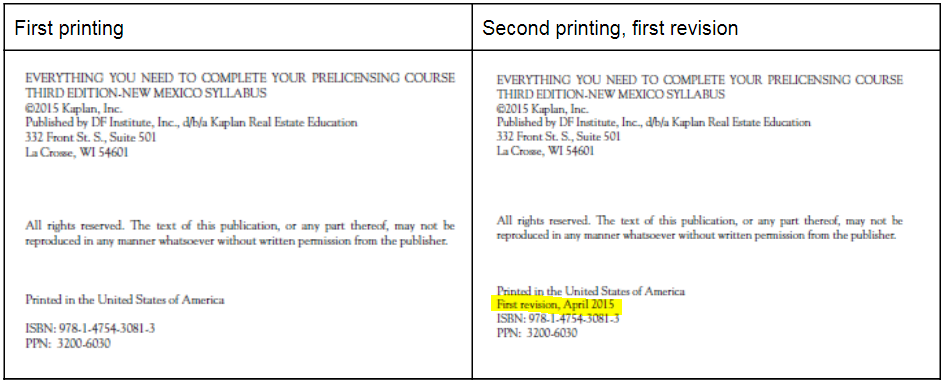 Page/LocationReads NowShould Be413[This will be included in the next edition.]Rent regulationsOn June 25, 2019, New York State laws covering rent regulations will experience changes from previous laws. The following represents a brief summary of the changes to the laws governing rent regulation.The new law is called the Housing Stability and Tenant Protection Act of 2019.•Previously, rent regulation laws expired and (preservation of same) required renewal every few years, whereas, now, they are permanent (this change is called the Sunset Provision). In addition, municipalities outside of the Greater Metropolitan area are also able to opt-in to the new law covering rent stabilization. In order to opt-in, outside municipalities must experience a state defined housing emergency. This would mean that the municipality has a less than 5% vacancy rate.•Units leased to non-for-profit organizations servicing the homeless must continue under stabilization laws.•Rent Overcharges were previously limited to looking back at only the previous four years. Under the new regulations, the period is increased to six year rent review•Under the new law, Luxury Decontrol (income and high rent deregulation) thresholds have been eliminated entirely.•With certain exceptions, at lease extension, rents when deemed Preferential, may not be increased to the legally registered rent (with the DHCR)•The previous vacancy allowance (approximately 20%) has been eliminated.•Rent increases on rent controlled units are now averaged over a 5 year period of Rent Guidelines Board increase. The fuel pass-through section has been eliminated•Increases resulting from Major Capital Improvements (MCI) are limited and include direct DHCR oversight. The terms of the limits can be found in Part K of the ActWhen signing a new lease, the following represents changes that will affect all rental units (Part M of the Act).•Security deposits are limited to one month’s rent•Application fees now have limitations•Use of tenant blacklists is unlawful•On lease renewal, a landlord may not deny a lease extension or require an egregious rent increase (deemed retaliatory) resulting from an occupant reporting code complaints to authoritiesChanges to Co-Op/Condominium Conversions•Eliminate previous allowance for Eviction offering plans; the conversion percentage rate of 35% has been increased to 51%•The exclusive right to purchase the unit is now 90 days with the ability to extend same for six additional months